Наркомания – это заболевание, обусловленное болезненным                         пристрастием к наркотикам. 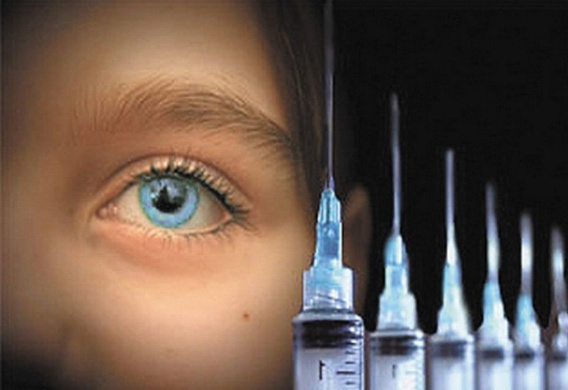 Это тяжелая, трудноизлечимая болезнь, разрушающая мозг, психику, физическое здоровье человека и заканчивающаяся преждевременной смертью. Наркомания - одна из глобальных социальных проблем, притягивающая к себе различные слои населения.                  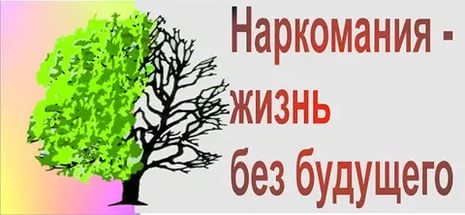 Подростковая наркомания – это страшное явление, при котором ломается жизнь молодого, неокрепшего организма.             При наличии несформировавшейся психики, подростки легко принимают наркотики, не зная или не задумываясь о последствиях, которые их ожидают в ближайшем будущем. Находясь под воздействием наркотиков, они не понимают, что наркомания губит их жизни. Подрастающее поколение, поддаваясь огромному желанию выделиться среди своих сверстников, встает на путь наркомании, что в большинстве случаев приводит к совершению преступлений, калечит их морально и физически.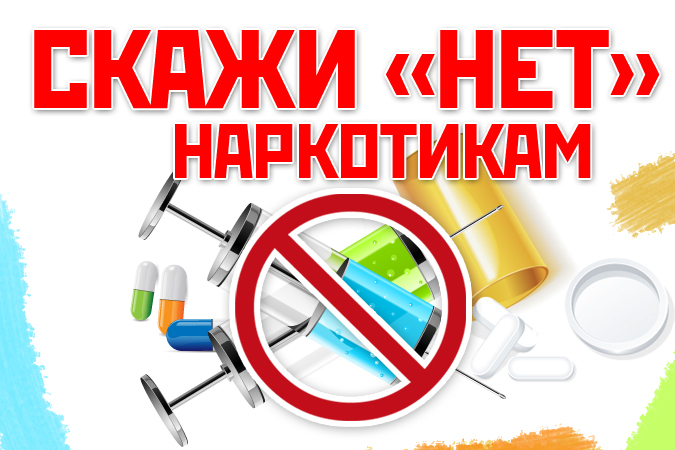 Симптомы при употреблении наркотиков:Покраснение век и носа. Зрачки увеличиваются или уменьшаются в зависимости от типа лекарства.Нарушение адекватности поведения.Симптомы при употреблении наркотиков:Покраснение век и носа. Зрачки увеличиваются или уменьшаются в зависимости от типа лекарстваНарушение адекватности поведенияНарушение аппетита, иногда – потеря весаИзменение психики (невнимательность, раздражительность, чувство подавленности, агрессивность)Появление головных болей, раздвоение изображения, изменение цвета кожиПри внутривенном введении появляются отметки от игл (особенно на руках)Моральная деградация, замена ценностей.   Последствия приема наркотиков:психологическая и физическая зависимость (непреодолимая тяга к повторному их употреблению)влияние на нервную систему и головной мозг (от кислородного голодания, погибают тысячи мозговых клеток, мозг и психика человека меняются необратимо)                                          ослабление иммунной системы (частые вирусные инфекции, гепатиты, цирроз печени)  нарушение сердечно-сосудистой системы (сердечная мышца работает на износ, вызывая учащение пульса, перепады давления, гипертонию, повышая риск инфаркта и инсульта)                 нарушение работы пищеварительной системы (замедляется обмен веществ, что ведет к запорам, гастритам, . Постоянная интоксикация организма, в дальнейшем увеличивает риск возникновения опухолей в желудке и кишечнике)воздействие на дыхательную систему (хронический бронхит, пневмония, рак легких и туберкулёз)влияние на мочеполовую систему и детородную функцию (заболевания почек и нарушение гормонального обмена, венерические болезни) нарушение закона и участие в преступлении    появление суицидальных мыслей и попытки самоубийства смерть от передозировки  